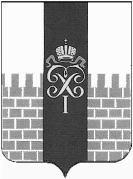 МЕСТНАЯ АДМИНИСТРАЦИЯ МУНИЦИПАЛЬНОГО ОБРАЗОВАНИЯ ГОРОД ПЕТЕРГОФПОСТАНОВЛЕНИЕ_19 июля 2022 год	                                                                                                 № 76В соответствии с Бюджетным кодексом Российской Федерации, Положением о бюджетном процессе в муниципальном образовании город Петергоф, Постановлением местной администрации муниципального образования город Петергоф № 150 от 26.09.2013 «Об утверждении Положения о порядке разработки, реализации и оценки эффективности муниципальных программ и о Порядке разработки и реализации ведомственных целевых программ и планов по непрограммным расходам местного бюджета муниципального образования город Петергоф» местная администрация муниципального образования город Петергоф   П О С Т А Н О В Л Я Е Т:     1.	Внести  изменения в постановление местной администрации муниципального образования город Петергоф от29.10.2021 №128 «Об утверждении плана мероприятий, направленных на решение вопроса местного значения по непрограммным расходам местного бюджета муниципального образования город Петергоф «Проведение в установленном порядке минимально необходимых мероприятий по обеспечению доступности городской среды для маломобильных групп населения на внутриквартальных территориях муниципального образования» на 2022 год » (далее Постановление) согласно приложению,  к настоящему Постановлению.     2.	Постановление вступает в силу с даты официального опубликования.     3.	Контроль за исполнением настоящего постановления оставляю за собой.Глава местной администрациимуниципального образования город Петергоф                              Т.С.Егорова                                                                                                                              Приложение  к Постановлению МА МО город Петергоф ПЛАНмероприятий, направленных на решение вопроса местного значения по непрограммным расходам местного бюджета муниципального образования город Петергоф«Проведение в установленном порядке минимально необходимых мероприятий по обеспечению доступности городской среды для маломобильных групп населения на внутриквартальных территориях муниципального образования» на 2022 год                                                                                       Приложение №1Расчет стоимости                                                                                                                                                                          Начальник  ОГХ                                            И.Н.АхметовО внесении изменений в постановление местной администрации муниципального образования город Петергоф от29.10.2021 №128 «Об утверждении плана мероприятий, направленных на решение вопроса местного значения по непрограммным расходам местного бюджета муниципального образования город Петергоф «Проведение в установленном порядке минимально необходимых мероприятий по обеспечению доступности городской среды для маломобильных групп населения на внутриквартальных территориях муниципального образования» на 2022 год»Утверждаю                                                                                                                                  Глава местной администрации                                                                                                               МО г.Петергоф                        _____________Т.С.Егорова_____.___._2022 г.№п/пНаименование направления расходов Срок реализации мероприятияНеобходимый объем финансирования (тыс.руб)№п/пНаименование мероприятияСрок реализации мероприятияНеобходимый объем финансирования (тыс.руб)1Нанесение разметки в рамках оборудования специализированной автостоянки для личного автотранспорта лиц, относящихся к маломобильным группам населения на внутриквартальных территориях муниципального образования (по обращениям) 3-4 квартал136,0 ИтогоИтогоИтого136,0Наименование работПлощадьпарковочногоместаКол-воместСтоимость, руб.Нанесение разметки в рамках оборудования специализированной автостоянки для личного автотранспорта лиц, относящихся к маломобильным группам населения на внутриквартальной территории (по обращениям) 15 м²10136 000,0